УПРАВЛЕНИЕ ОБРАЗОВАНИЯ АДМИНИСТРАЦИИБАЛАШОВСКОГО МУНИЦИПАЛЬНОГО РАЙОНАПриказ № 70427.12.2022г.                                                                                            г. БалашовОб итогах районного дистанционногоконкурса на самое доброе письмодля Деда Мороза «Я верю в чудеса!»В соответствии с планом работы управления образования администрации Балашовского муниципального района и с целью создания условий для раскрытия творческого потенциала, развития творческих способностей и художественно-эстетического воспитания детей с 13 декабря по 29 декабря 2022 года состоялся районный дистанционный конкурс на самое доброе письмо для Деда Мороза «Я верю в чудеса!».В конкурсе приняли участие 157 человек из 20 образовательных учреждений: МОУ «Лицей», МОУ «Гимназия им. Ю.А. Гарнаева», МОУ «Гимназия №1», МОУ «Гимназия №1» филиал в п.Восход, МОУ СОШ №3, МАОУ СОШ № 6 им. Крылова, МОУ СОШ №12, МАОУ СОШ №15, МОУ СОШ №16, МОУ СОШ с. Барки, МОУ СОШ п.Октябрьский, МАОУ СОШ р.п. Пинеровка, МОУ СОШ п.Первомайский, МОУ СОШ п. Первомайский филиал в п. Ветельный, МОУ СОШ с. Родничок им. В.П. Сергеева, МОУ СОШ с. Старый Хопёр в п. Красная Кудрявка, МОУ ООШ с. Новопокровское, МОУ СОШ п. Соцземледельский, МБУДО Центр «Созвездие». ПРИКАЗЫВАЮ:Наградить дипломами управления образования администрации БМР победителей и призеров районного дистанционного конкурса на самое доброе письмо для Деда Мороза «Я верю в чудеса!» (Приложение № 1).  Вручить сертификаты участия учащимся.Контроль за исполнением настоящего приказ оставляю за собой.И.о. начальник управления образования                                    администрации Балашовского муниципального района            		                             С.А. ШехматовПриложение № 1к приказу управлению образования администрации Балашовского муниципального района                                                                                                                                      от 27.12.2022 г. № 704Список победителей районного дистанционного конкурса на самое доброе письмо для Деда Мороза «Я верю в чудеса!» Список участников районного дистанционного конкурса на самое доброе письмо для Деда Мороза «Я верю в чудеса!» для вручения сертификатов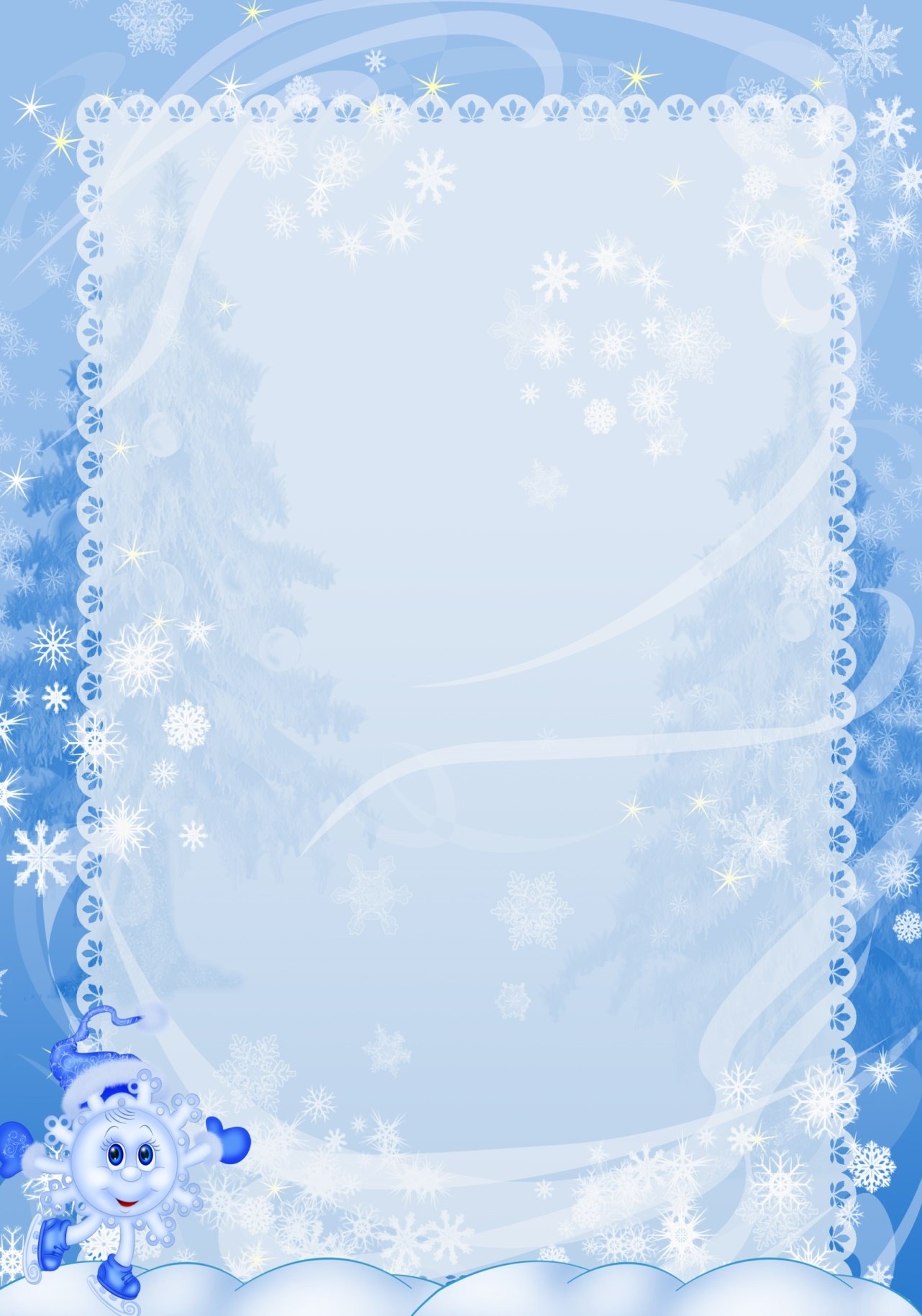      УПРАВЛЕНИЕ ОБРАЗОВАНИЯ АДМИНИСТРАЦИИБАЛАШОВСКОГО МУНИЦИПАЛЬНОГО РАЙОНАСЕРТИФИКАТвручаетсяза участие в районном дистанционномконкурсе на самое доброе письмодля Деда Мороза «Я верю в чудеса!»Приказ №_____ от 27.12.2022 г.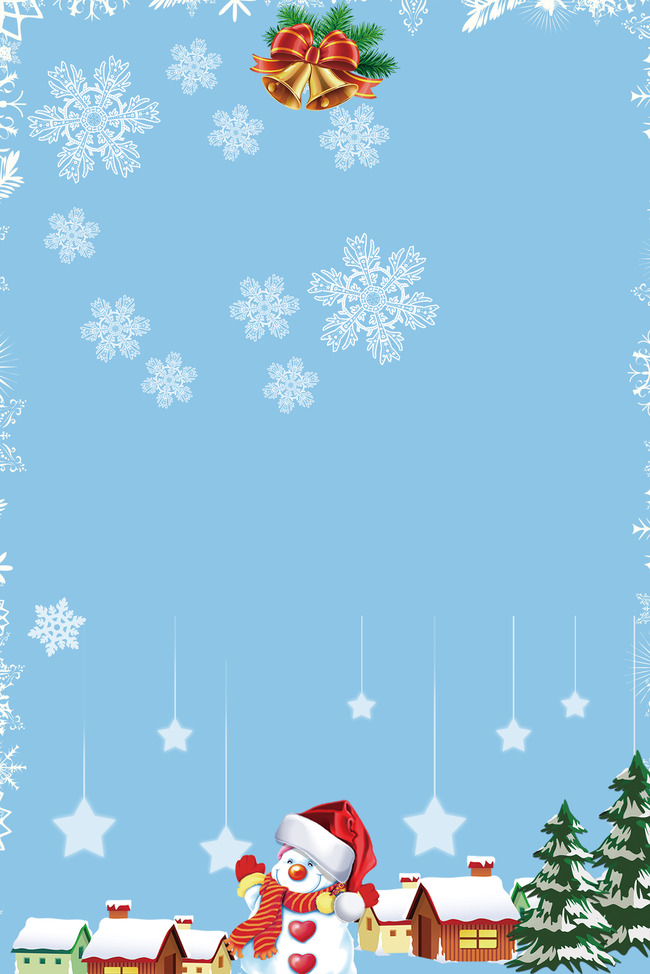 УПРАВЛЕНИЕ ОБРАЗОВАНИЯ АДМИНИСТРАЦИИБАЛАШОВСКОГО МУНИЦИПАЛЬНОГО РАЙОНАДИПЛОМ					   награждаетсяв районном дистанционномконкурсе на самое доброе письмодля Деда Мороза «Я верю в чудеса!»Приказ №____ от 27.12.2022 г.№ п/пУчастникОбразовательное учреждениеВозраст/классРуководительРусанова ЕлизаветаМОУ СОШ с. Родничок им. В.П. Сергеева11 лет-Козлова СветаМОУ «Лицей»7 лет-Сморчкова ИринаМОУ СОШ №1611 летИванькова М.АКоноваленко НадеждаМОУ СОШ п.Первомайский8 летВарежникова И.КПушкова ЕлизаветаМОУ СОШ №127 летЕфанова Т.ВВасильева МарияМОУ СОШ №128 летФролова Г.БЛученкина МарияМОУ Гимназия им. Ю.А. Гарнаева11 летКузнецова Е.А№ п/пУчастникОбразовательное учреждениеВозрастРуководительПавлов АлександрМОУ «Лицей»7 летКаретникова У. ГЕфанова ВераникаМОУ «Лицей»10 летДмитриева М.ВТурманова ВасилисаМОУ «Лицей»10 летДмитриева М.ВЗолотова МаргаритаМОУ «Лицей»6 летКобзева Т.ПРаюшкина МаринаМОУ «Лицей»7 лет-Шмидт МихаилМОУ «Лицей»9 летДобрынина А. ВЦветкова МаринаМОУ «Лицей»9 летДобрынина А. ВШварова ЛюбовьМОУ «Лицей»           9 летДобрынина А. ВШвецов ВсеволодМОУ «Лицей»7 летКобзева Т.ПЖеребцова АринаМОУ «Лицей»8 лет-Григорьева МарияМОУ «Лицей»8 летКаретникова У. ГЕфанова ВероникаМОУ «Лицей»10 летДмитриева М.ВСтарых НикитаМОУ «Лицей»8 лет-Столяров ДмитрийМОУ «Лицей»7 летКаретникова У. ГБолдова АннаМОУ «Лицей»8 летКаретникова У. ГБесецкий КириллМОУ «Лицей»8 лет-Земьянский КириллМОУ «Лицей»           9 лет-Алёшин АндрейМОУ «Лицей»           10 летВострикова И.НМамонова ДианаМОУ «Лицей»8 летШевцова М.ОЛогутова АннаМОУ «Лицей»8 летШевцова М.ОШляпников ИльяМОУ «Лицей»8 летШевцова М.ОАбрамова ЕлизаветаМОУ «Лицей»8 летШевцова М.ОМатяшовы АрсенийМОУ «Лицей»10 лет-Матяшовы АлексейМОУ «Лицей»10 лет-Шушпанов ГеоргийМОУ «Лицей»7 летШтоль К.АВласов КонстантинМОУ «Лицей»7 летШтоль К.АСитникова КаринаМОУ «Лицей»7 летШтоль К.АНарежний АлександрМОУ «Лицей»7 летШтоль К.АМошняков ЕгорМОУ «Лицей»7 летШтоль К.ААртём ФроловМОУ «Лицей»7 летКобзева Т.ПСаша ПеретягинМОУ «Лицей»9 летБессчетнова Н. ВСмелов МаркМОУ Гимназия им. Ю.А. Гарнаева8 лет-Фомичёв ПрохорМОУ Гимназия им. Ю.А. Гарнаева7 летКузнецова И.НБолотников ДанилаМОУ Гимназия им. Ю.А. Гарнаева11 летКузнецова Е.АЛученкина МарияМОУ Гимназия им. Ю.А. Гарнаева11 летКузнецова Е.АНезнамов КлиментийМОУ Гимназия им. Ю.А. Гарнаева7 летКоннова Т.ИКарамышева ЯнаМОУ Гимназия им. Ю.А. Гарнаева11 лет-Жаркова КсенияМОУ Гимназия им. Ю.А. Гарнаева11 лет-Вечканова АннаМОУ Гимназия им. Ю.А. Гарнаева11 летКузнецова Е.ААлиса СпиринаМОУ Гимназия им. Ю.А. Гарнаева10 лет-Кондрашов МихаилМОУ Гимназия им. Ю.А. Гарнаева10 лет-Новикова ДарьяМОУ Гимназия им. Ю.А. Гарнаева9 летПривалова Т.ЮТитова СофияМОУ Гимназия им. Ю.А. Гарнаева7 лет-Григорьева МарияМОУ «Гимназия №1»-Копейкина Л.АТепляков ДмитрийМОУ «Гимназия №1»8 летСмотрова С.ВФедорина И.ВТкаченко ЯнаМОУ «Гимназия №1»8 летСмотрова С.ВФедорина И.ВБлинов АлександрМОУ «Гимназия №1» филиал в п.Восход12 лет-Рязанцева НадеждаМОУ «Гимназия №1» филиал в п.Восход7 летКостина А.ВМатяшова АннаМОУ «Гимназия №1» филиал в п.Восход10 летКарабаева М. РПлаксина ВасилисаМОУ «Гимназия №1» филиал в п.Восход10 летКарабаева М. РБарсюк ДарьяМОУ СОШ №37 летНаумова О.ВКраснов ВадимМОУ СОШ №37 лет-Попова ВалерияМОУ СОШ №38 летМасленникова О.ВЗолотов ТимофейМОУ СОШ №38 летМасленникова О.ВЖуравлева ПолинаМОУ СОШ №38 летМасленникова О.ВКрючков АлександрМОУ СОШ №37 летМасленникова О.ВБарсукова АннаМОУ СОШ №311 летШершнева Т.ВРубцова АннаМОУ СОШ №311 летШершнева Т.ВПчельников АлександрМАОУ СОШ №6 им.Крылова И.В.8 лет-Саяпин ДаниилМАОУ СОШ №6 им.Крылова И.В.7 летКоновалова В.АЮрков ДмитрийМАОУ СОШ №6 им.Крылова И.В.-Бурдина Р.МКривчикова ВераМАОУ СОШ №6 им.Крылова И.В.7 летКоновалова В.АКрасавский ИванМАОУ СОШ №6 им.Крылова И.В.7 летКоновалова В.АСемёнов ТимофейМОУ СОШ №127 летЕфанова Т.ВШурупцева КсенияМОУ СОШ №127 летМуратова Т.АБеськаев МатвейМОУ СОШ №127 летМуратова Т.АМоскалева ДаринаМАОУ СОШ №157 лет-Разинская ВладаМАОУ СОШ №159 лет-Харитонова ДарьяМАОУ СОШ №157 лет-Фомина СофияМАОУ СОШ №158 лет-Ализаде РамисМАОУ СОШ №1510 летГришина О.ВТкачева ДаринаМОУ СОШ №169 лет-Ушакова ВалерияМОУ СОШ №166 летНедотекина Е.ВМоисеева АнгелинаМОУ СОШ №167 летНедотекина Е.ВУнджис МаксимМОУ СОШ №167 летНедотекина Е.ВАвдеева ВероникаМОУ СОШ №1611 летИванькова М.АКузьменко АртёмМОУ СОШ №167 летНедотекина Е.ВКомягин АлександрМОУ СОШ №167 летНедотекина Е.ВЧаплыгин СергейМОУ СОШ №168 лет-Геворгян АринаМОУ СОШ №1611 летСмотрова М.ФГеворгян АнитаМОУ СОШ №167 летКопанева Е.АЖивотенко ЕгорМОУ СОШ №168 летБашканова Е.А4 «а» классМОУ СОШ №1610 летРзянина Л.АОбухова ДианаМОУ СОШ с. Барки11 лет-Сергиевская АннаМОУ СОШ с. Барки11 лет-Гриценко МаксимМОУ СОШ с. Барки7 лет-Зайцева СтаниславаМОУ СОШ с. Барки11 лет-Позднышева ВарвараМОУ СОШ с. Барки9 летЕрофеева Т.ИБочков ВасилийМОУ СОШ п.Октябрьский9 лет-Аксиненко МатвейМАОУ СОШ р.п. Пинеровка11 лет-Краснов ИванМАОУ СОШ р.п. Пинеровка8 лет-Мезина ВасилисаМАОУ СОШ р.п. Пинеровка8 лет-Провоторов ИльяМАОУ СОШ р.п. Пинеровка8 лет-Чаркина ВикторияМАОУ СОШ р.п. Пинеровка9 лет-Зайцев ИванМАОУ СОШ р.п. Пинеровка9 лет-Гусев МихаилМАОУ СОШ р.п. Пинеровка8 лет-Блинова УльянаМАОУ СОШ р.п. Пинеровка9 лет-Лакалина АннаМАОУ СОШ р.п. Пинеровка10 летВячина В.НСпинул КсенияМАОУ СОШ р.п. Пинеровка10 летВячина В.НТамахин МихаилМАОУ СОШ р.п. Пинеровка10 летВячина В.НГерлатовская ВалерияМАОУ СОШ р.п. Пинеровка7 летШвецова Т.НХижний НикитаМАОУ СОШ р.п. Пинеровка7 летШвецова Т.НКовалева ВикторияМАОУ СОШ р.п. Пинеровка7 летШвецова Т.НГрибанова ДарьяМОУ СОШ п.Первомайский11 летЩучкина Л.ЮЛавриненко АнастасияМОУ СОШ п.Первомайский11 летЩучкина Л.ЮРыгина МиланаМОУ СОШ п.Первомайский7 летШамшина Е.АЛитвинов ДмитрийМОУ СОШ п.Первомайский8 летВарежникова И.КПалькина МарияМОУ СОШ п.Первомайский8 летВарежникова И.КПашаева СофияМОУ СОШ п.Первомайский8 летВарежникова И.КГерлатовская ДианаМОУ СОШ п.Первомайский8 летВарежникова И.КУшаков МихаилМОУ СОШ п.Первомайский12 летКабанина Л.МЕгоров ДаниилМОУ СОШ п.Первомайский12 летКабанина Л.МГерлатовская КристинаМОУ СОШ п.Первомайский12 летКабанина Л.МЗыкова АлександраМОУ СОШ п.Первомайский12 летКабанина Л.МАлександров АрсенийМОУ СОШ п. Первомайский филиал в п. Ветельный12 летТамочкина С.НЧерноситова АнастасияМОУ СОШ с. Старый Хопёр в п. Красная Кудрявка9 летСергиенко О.ВАккикелова МаргаритаМОУ СОШ с. Старый Хопёр в п. Красная Кудрявка9 летСергиенко О.ВЗолотарь АннаМОУ СОШ с. Старый Хопёр в п. Красная Кудрявка11 лет-Дашдамирова КамилаМОУ СОШ с. Тростянка8 летОбъедкова О.АТкачева ЕкатеринаМОУ СОШ с. Тростянка8 летОбъедкова О.АМартынова ВарвараМОУ ООШ с. Новопокровское12 лет-Елин СтаниславМОУ ООШ с. Новопокровское12 лет-Гуд ИринаМОУ ООШ с. Новопокровское11 лет-Полухина АлександраМОУ ООШ с. Новопокровское11 лет-Зайнидинов АмирМОУ ООШ с. Новопокровское8 лет-Якушев ЕгорМОУ ООШ с. Новопокровское8 летПанова О.ЮМамедова АйлинМОУ ООШ с. Новопокровское10 летПанова О.ЮГриднев ДенисМОУ ООШ с. Новопокровское8 лет-Алиев ГаджиМОУ ООШ с. Новопокровское7 летРодина В.ВГейдарова АйсельМОУ ООШ с. Новопокровское9 летЩукина Н.ВЯкушев АндрейМОУ ООШ с. Новопокровское11 летВедышева Я.РКирносова ВалерияМОУ СОШ п. Соцземледельский10 лет-Куничкина ВластелинаМОУ СОШ п. Соцземледельский10 лет-Дружин ИльяМОУ СОШ п. Соцземледельский9 лет-Телелейко ВарвараМОУ СОШ п. Соцземледельский9 лет-Кистнер КсенияМОУ СОШ п. Соцземледельский10 лет-Медведев АнатолийМОУ СОШ п. Соцземледельский8 лет-Кузнецов ИванМОУ СОШ п. Соцземледельский7 лет-Вишнякова СофьяМОУ СОШ п. Соцземледельский8 лет-Жамалиева ВасилисаМОУ СОШ п. Соцземледельский8 лет-Сухомлинова ЕлизаветаМОУ СОШ п. Соцземледельский8 лет-Чернякова СнежанаМОУ СОШ п. Соцземледельский7 лет-Медведев МаксимМОУ СОШ п. Соцземледельский7 лет-Вобликова ЕленаМБУДО Центр «Созвездие» т/о «Экологическая азбука» 10 летКузнецова А.ВЕрохина АлександраМБУДО Центр «Созвездие» т/о «Экологическая азбука»10 летКузнецова А.ВКарев ИванМБУДО Центр «Созвездие» т/о «Экологическая азбука»10 летКузнецова А.ВКордуба АннаМБУДО Центр «Созвездие» т/о «Экологическая азбука»10 летКузнецова А.ВЛученков РусланМБУДО Центр «Созвездие» т/о «Экологическая азбука»10 летКузнецова А.ВСамородова Дарья-9 лет-Ковалева Диана-7 лет-